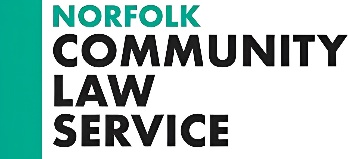 Trustee Application Form Please send completed form to Sarah Clack: sarah@ncls.co.uk or Norfolk Community Law Service, 14 Prince of Wales Road, Norwich, NR1 1LB. Personal Details Personal Details Personal Details Personal Details Name Address Address Postcode Email Daytime telephone Evening telephone Employment Details – please give brief details of your previous employment (up to 5) Employment Details – please give brief details of your previous employment (up to 5) Employment Details – please give brief details of your previous employment (up to 5) Employment Details – please give brief details of your previous employment (up to 5) From To Title Employer Interest and Motivation: please tell us why you are interested in being a Trustee of Norfolk Community Law Service (up to 250 words)Interest and Motivation: please tell us why you are interested in being a Trustee of Norfolk Community Law Service (up to 250 words)Knowledge and Experience: Memberships, Board positions, Qualifications or other relevant experience as per Person Specification (up to 250)Knowledge and Experience: Memberships, Board positions, Qualifications or other relevant experience as per Person Specification (up to 250)Referees – please provide contact details of two referees Referees – please provide contact details of two referees Referees – please provide contact details of two referees NamePosition Organisation/ personal and email addressI confirm that the information on this form is correct to the best of my knowledge Signature 